 Federation of Abbey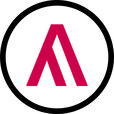 Offline ResourcesFAMILY CHALLENGES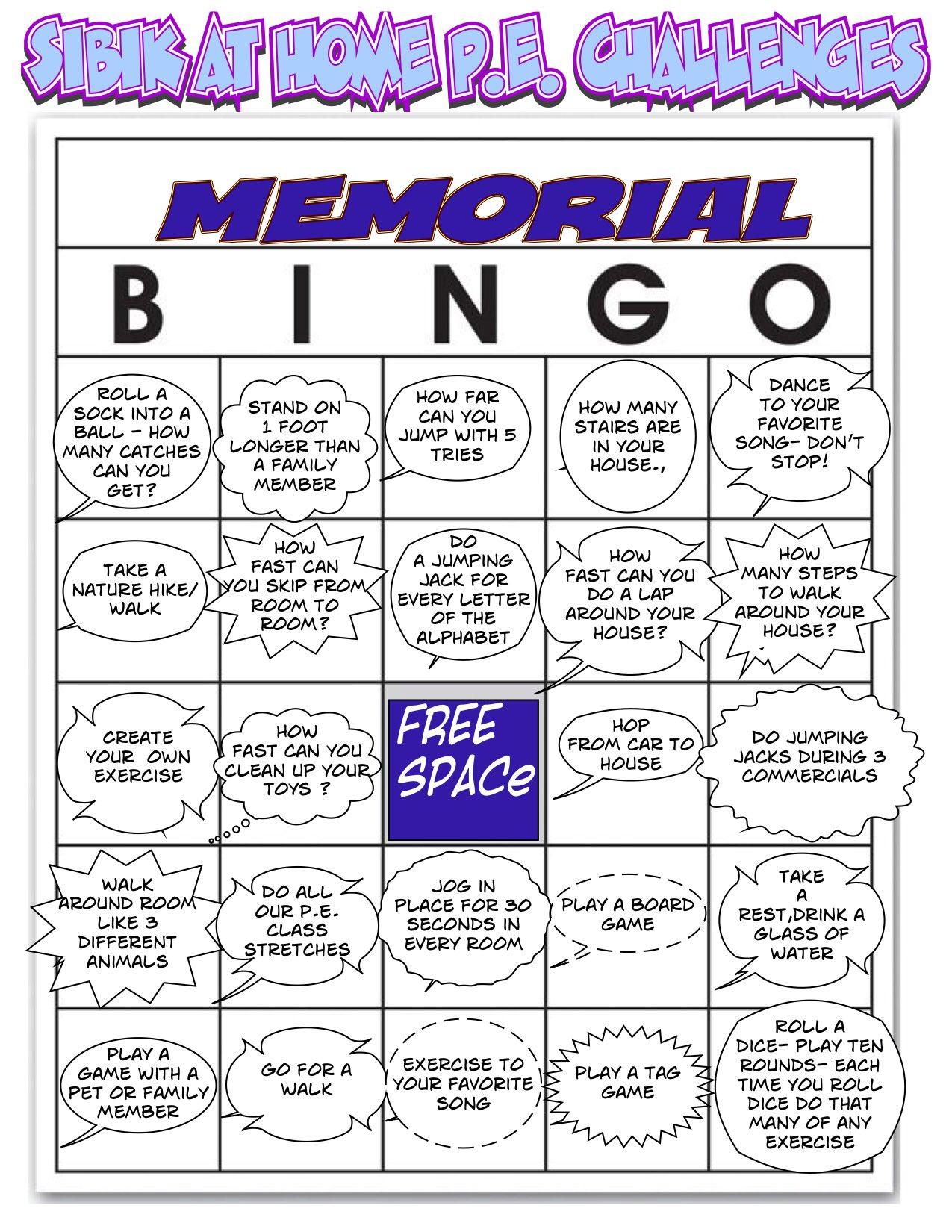 ExerciseMake up your own exercise routine!Challenge - can you create one to music?Skipping.Learn some tricks or time yourself.Challenge - How many can you do in a minute?Throwing & CatchingUse a ball, frisbee or scrunched up paper.Challenge - Can you catch a rebound off a wall?Striking a BalloonStrike a balloon with different items in your house or different body parts.Challenge -How many can you do without moving your feet?BasketballWork on shooting in a target (it does not have to be a hoop).Challenge - Can you dribble to a target and then shoot?SpectateWatch some videos of sports.Challenge – can you watch a new sport that you have never seen before?DancingLearn or create a routine.Challenge – Can you record the steps to your routine on paper?FitnessWork on tasks such as press ups, sit ups and push ups.Challenge – can you keep a diary of your progress?RacketsLearn how to use a racket.Challenge - can you keep a rally going?FootballLearn how to control a ball.Challenge – how many keepie uppies can you do?DietCreate a food log.Challenge – can you create a healthy drink?GymnasticsTry different ways to move.Challenge – Can you try different shapes and movements such as a forward roll?AthleticsWork on jumping skills.Challenge – what is the greatest standing jump distance you can make?AgilityCreate a ladder using scarfs or a real ladder and run through.Challenge – can you travel through a ladder with a ball?RugbyUse a scarf as a tag and try to avoid someone catching it.Challenge – can you design a new shape of ball?RunningPick a course and complete laps.Challenge - can you time your run?ThrowingAim for a target.Challenge - can you set up multiple targets and keep a score?BowlingSet up a target and try to hit them down.Challenge – can you compete with a friend?BalanceSet up an obstacle course.Challenge – can you do it without falling off?Outside of the BoxBe creative and think of your own ideas!Challenge – can you share them with someone else?